   О направлении информации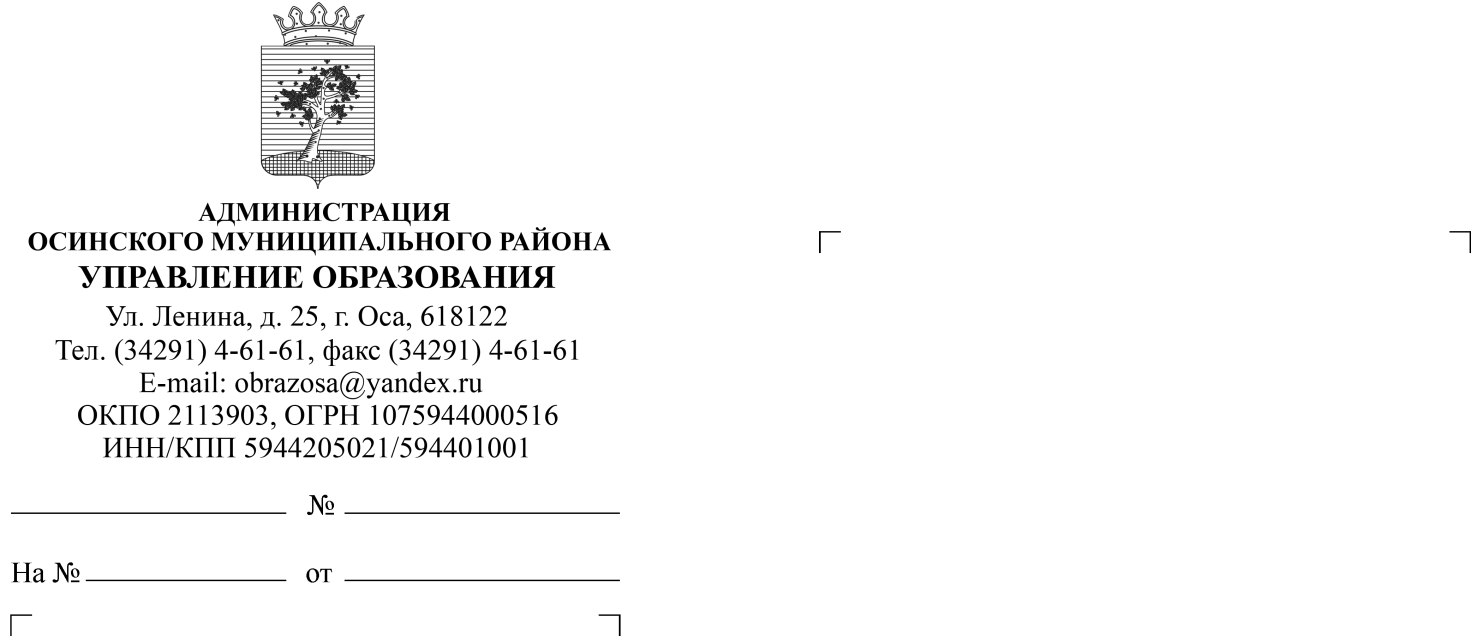 Направляем запрашиваемую информацию.1.Информация об официальном сайте организатора школьного и муниципального этапов всероссийской олимпиады школьников Осинского муниципального района2.Сведения о специалисте, курирующем олимпиадное движение школьников в Осинском муниципальном районеИ.о. начальника 								В.Л. КузнецоваКосовских Татьяна Юрьевна 834 291 4 31 11Наименование организации, отвечающей за информационное сопровождение олимпиады в территории организации Ссылка на официальный сайт, где размещена информация о проведении школьного и муниципального этапов всероссийской олимпиады школьников, а также итоги участия (рейтинги), протоколыПеречислить, какая на сайте размещена информация относительно олимпиадыМБОУ ДОД «Центр детского творчества»Адрес сайта: edu-osa.ruРаздел «Деятельность»«Предметные олимпиады»1.Приказ Минобр РФ от 18 ноября 2013 г. N 1252«Об утверждении порядка проведения всероссийской олимпиады школьников»2.Письмо МинобрПК от 25.08.2015 № СЭД-26-01-21-1275 «О проведении школьного и муниципального этапов всероссийской олимпиады школьников в 2015-2016 учебном году»;3.Бланк согласия на обработку персональных данныхФИО специалистаДемкина Елена ВячеславовнаМесто работыМБОУ ДОД «Центр детского творчества г.Оса» Должность методистКонтактный телефон (рабочий)(34291) 4-49-31Контактный телефон (мобильный)8963-020-80-11Адрес электронной почты (основной)cdt-demkina@mail.ruАдрес электронной почты (резервный)osa.sut@mail.ru